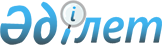 Солтүстік Қазақстан облысы Мамлют ауданы мәслихатының 2019 жылғы 31 желтоқсандағы № 63/4 "Солтүстік Қазақстан облысы Мамлют ауданы Белое ауылдық округінің 2020-2022 жылдарға арналған бюджетін бекіту туралы" шешіміне өзгерістер енгізу туралыСолтүстік Қазақстан облысы Мамлют ауданы мәслихатының 2020 жылғы 2 маусымдағы № 71/3 шешімі. Солтүстік Қазақстан облысының Әділет департаментінде 2020 жылғы 5 маусымда № 6336 болып тіркелді
      Қазақстан Республикасының 2008 жылғы 4 желтоқсандағы Бюджеттік кодексiнің 106 және 109-1-баптарына, Қазақстан Республикасының 2001 жылғы 23 қаңтардағы "Қазақстан Республикасындағы жергілікті мемлекеттік басқару және өзін-өзі басқару туралы" Заңының 6-бабы 2-7-тармағына сәйкес Солтүстік Қазақстан облысы Мамлют ауданының мәслихаты ШЕШІМ ҚАБЫЛДАДЫ:
      1. Солтүстік Қазақстан облысы Мамлют ауданы мәслихатының "Солтүстік Қазақстан облысы Мамлют ауданы Белое ауылдық округінің 2020-2022 жылдарға арналған бюджетін бекіту туралы" 2019 жылғы 31 желтоқсандағы № 63/4 шешіміне (2020 жылғы 15 қаңтарда Қазақстан Республикасы нормативтік құқықтық актілерінің электрондық түрдегі эталондық бақылау банкінде жарияланған, Нормативтік құқықтық актілерді мемлекеттік тіркеу тізілімінде № 5803 болып тіркелді) келесі өзгерістер енгізілсін:
      1-тармақ жаңа редакцияда баяндалсын:
       "1. Солтүстік Қазақстан облысы Мамлют ауданы Белое ауылдық округінің 2020-2022 жылдарға арналған бюджеті осы шешімге тиісінше 1, 2 және 3-қосымшаларға сәйкес, соның ішінде 2020 жылға келесі көлемдерде бекітілсін:
      1) кірістер – 25623 мың теңге:
      салықтық түсімдер – 825 мың теңге;
      салықтық емес түсімдер – 0 мың теңге;
      негізгі капиталды сатудан түсетін түсімдер – 0 мың теңге;
      трансферттер түсімі – 24798 мың теңге;
      2) шығындар – 25623 мың теңге;
      3) таза бюджеттік кредиттеу – 0 мың теңге:
      бюджеттік кредиттер – 0 мың теңге;
      бюджеттік кредиттерді өтеу – 0 мың теңге;
      4) қаржы активтерімен операциялар бойынша сальдо – 0 мың теңге:
      қаржы активтерін сатып алу – 0 мың теңге;
      мемлекеттің қаржы активтерін сатудан түсетін түсімдер – 0 мың теңге;
      5) бюджет тапшылығы (профициті) – 0 мың теңге;
      6) бюджет тапшылығын қаржыландыру (профицитін пайдалану) – 0 мың теңге;
      қарыздар түсімі – 0 мың теңге;
      қарыздарды өтеу – 0 мың теңге;
      бюджет қаражатының пайдаланылатын қалдықтары – 0 мың теңге.";
      5-1-тармақ жаңа редакцияда баяндалсын:
       "5-1. Аудандық бюджеттен 2020 жылға арналған Солтүстік Қазақстан облысы Мамлют ауданы Белое ауылдық округінің бюджетіне берілетін нысаналы ағымдағы трансфертердің көлемі 2500 мың теңге сомасында ескерілсін.".
      Көрсетілген шешімнің 1-қосымшасы осы шешімнің қосымшасына сәйкес жаңа редакцияда баяндалсын.
      2. Осы шешім 2020 жылғы 1 қаңтардан бастап қолданысқа енгізіледi. 2020 жылға арналған Солтүстік Қазақстан облысы Мамлют ауданы Белое ауылдық округінің бюджеті
					© 2012. Қазақстан Республикасы Әділет министрлігінің «Қазақстан Республикасының Заңнама және құқықтық ақпарат институты» ШЖҚ РМК
				
      Солтүстік Қазақстан облысы 
Мамлют ауданы мәслихаты 
сессиясының төрағасы 

М.Линник

      Солтүстік Қазақстан облысы 
Мамлют ауданы 
мәслихатының хатшысы 

Р.Нурмуканова
Солтүстік Қазақстан облысы 
Мамлют ауданы мәслихатының 
2020 жылғы 2 маусымы № 71/3 
шешіміне қосымшаСолтүстік Қазақстан облысы 
Мамлют ауданы мәслихатының 
2019 жылғы 31 желтоқсандағы 
№ 63/4 шешіміне 1-қосымша
Санаты
Санаты
Санаты
Атауы
Сомасы, мың теңге
Сыныбы
Сыныбы
Атауы
Сомасы, мың теңге
Кіші сыныбы
Атауы
Сомасы, мың теңге
1
2
3
4
5
1) Кірістер
25623
1
Салықтық түсімдер
825
01
Табыс салығы
2
2
Жеке табыс салығы
2
04
Меншiкке салынатын салықтар
823
1
Мүлiкке салынатын салықтар
9
3
Жер салығы
105
4
Көлiк құралдарына салынатын салық
709
2
Салықтық емес түсімдер
0
3
Негізгі капиталды сатудан түсетін түсімдер
0
4
Трансферттердің түсімдері
24798
02
Мемлекеттiк басқарудың жоғары тұрған органдарынан түсетiн трансферттер
24798
3
Аудандардың (облыстық маңызы бар қаланың) бюджетінен трансферттер
24798
Функционалдық топ
Функционалдық топ
Функционалдық топ
Атауы
Сомасы, мың теңге
Бюджеттік бағдарламалардың әкімшісі
Бюджеттік бағдарламалардың әкімшісі
Атауы
Сомасы, мың теңге
Бағдарлама
Атауы
Сомасы, мың теңге
1
2
3
4
5
2) Шығыстар
25623
01
Жалпы сипаттағы мемлекеттік қызметтер 
13823
124
Аудандық маңызы бар қала, ауыл, кент, ауылдық округ әкімінің аппараты
13823
001
Аудандық маңызы бар қала, ауыл, кент, ауылдық округ әкімінің қызметін қамтамасыз ету жөніндегі қызметтер
13823
04
Білім беру
870
124
Аудандық маңызы бар қала, ауыл, кент, ауылдық округ әкімінің аппараты
870
005
Ауылдық жерлерде оқушыларды жақын жердегі мектепке дейін тегін алып баруды және одан алып қайтуды ұйымдастыру
870
07
Тұрғын үй-коммуналдық шаруашылық
2980
124
Аудандық маңызы бар қала, ауыл, кент, ауылдық округ әкімінің аппараты
2980
008
Елді мекендердегі көшелерді жарықтандыру
480
009
Елді мекендердің санитариясын қамтамасыз ету
300
014
Елді мекендерді сумен жабдықтауды ұйымдастыру
2200
08
Мәдениет, спорт, туризм және ақпараттық кеңістік
3987
124
Аудандық маңызы бар қала, ауыл, кент, ауылдық округ әкімінің аппараты
3987
006
Жергілікті деңгейде мәдени-демалыс жұмысын қолдау
3987
12
Көлiк және коммуникация
1200
124
Аудандық маңызы бар қала, ауыл, кент, ауылдық округ әкімінің аппараты
1200
013
Аудандық маңызы бар қалаларда, ауылдарда, кенттерде, ауылдық округтерде автомобиль жолдарының жұмыс істеуін қамтамасыз ету
1200
13
Басқалар
2763
124
Аудандық маңызы бар қала, ауыл, кент, ауылдық округ әкімінің аппараты
2763
040
Өңірлерді дамытудың 2025 жылға дейінгі мемлекеттік бағдарламасы шеңберінде өңірлерді экономикалық дамытуға жәрдемдесу бойынша шараларды іске асыруға ауылдық елді мекендерді жайластыруды шешуге арналған іс-шараларды іске асыру
2763
3) Таза бюджеттік кредиттеу
0
Бюджеттік кредиттер
0
5
Бюджеттік кредиттерді өтеу
0
4) Қаржы активтерімен операциялар бойынша сальдо
0
Қаржы активтерін сатып алу
0
 6
Мемлекеттің қаржы активтерін сатудан түсетін түсімдер 
0
5) Бюджет тапшылығы (профициті)
0
6) Бюджет тапшылығын қаржыландыру (профицитін пайдалану)
0
7
Қарыздар түсімдері
0
16
Қарыздарды өтеу
0
Санаты
Санаты
Санаты
Атауы
Сомасы, мың теңге
Сыныбы
Сыныбы
Атауы
Сомасы, мың теңге
Кіші сыныбы
Атауы
Сомасы, мың теңге
8 
Бюджет қаражатының пайдаланылатын қалдықтары 
0
01
Бюджет қаражаты қалдықтары
0
1
Бюджет қаражатының бос қалдықтары
0